Orthodontics - What is Orthodontics Orthodontics is a specialised branch of dentistry concerned with the development and management of irregularities and abnormalities of the teeth, jaws and face. Its aim is to produce a great smile, as well as a healthy and functional bite thus creating greater resistance to disease, improving personal appearance and self-confidence.This is achieved by using braces, either fixed or removable, to straighten the teeth and correct the bite, both children and adults of any age can benefit from orthodontic treatment.Braces work by exerting very gentle pressure on to the teeth, which slowly eases them into the desired position. The severity of the case determines treatment time but in most fixed cases this is usually between 12-24 months. Our patients attend every 6-8 weeks to have their braces adjusted. Orthodontic treatment gives the best results when the patient gives total co-operation. Patients who fail to attend regular appointments or do not wear elastics when instructed will not get the desired results.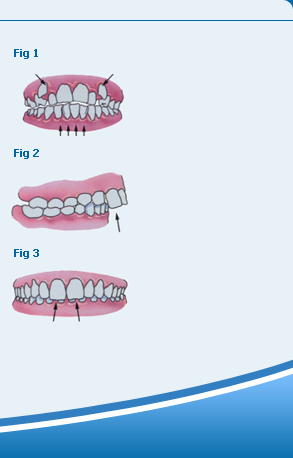 Looking after your brace - Foods to avoid 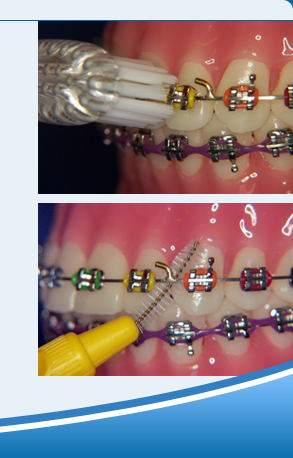 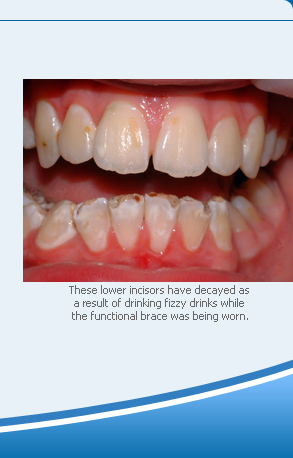 